В рамках проекта «Я могу!» с воспитанником старшей группы «Гномики» Лаптевым Иваном обучились определять соседей чисел. Это математическое задание на закрепление знания порядкового счета.  Чтобы справиться с данной задачей, Ваня должен был в уме научиться представить числовой ряд от 0 до 10 и определить какие числа стоят до и после указанного в задании числа.  Для закрепления порядкового счета, Иван тренировался на линейке, выкладывал числа по порядку их возрастания, повторял различные считалки с числами. Хорошим тренажёром также послужила дидактическая игра «Найди соседа». Систематическая работа дала хороший результат. И теперь Ваня может назвать любого соседа числа от 1 до 10, легко определить какие числа стоят «слева», «справа» и «между» числами.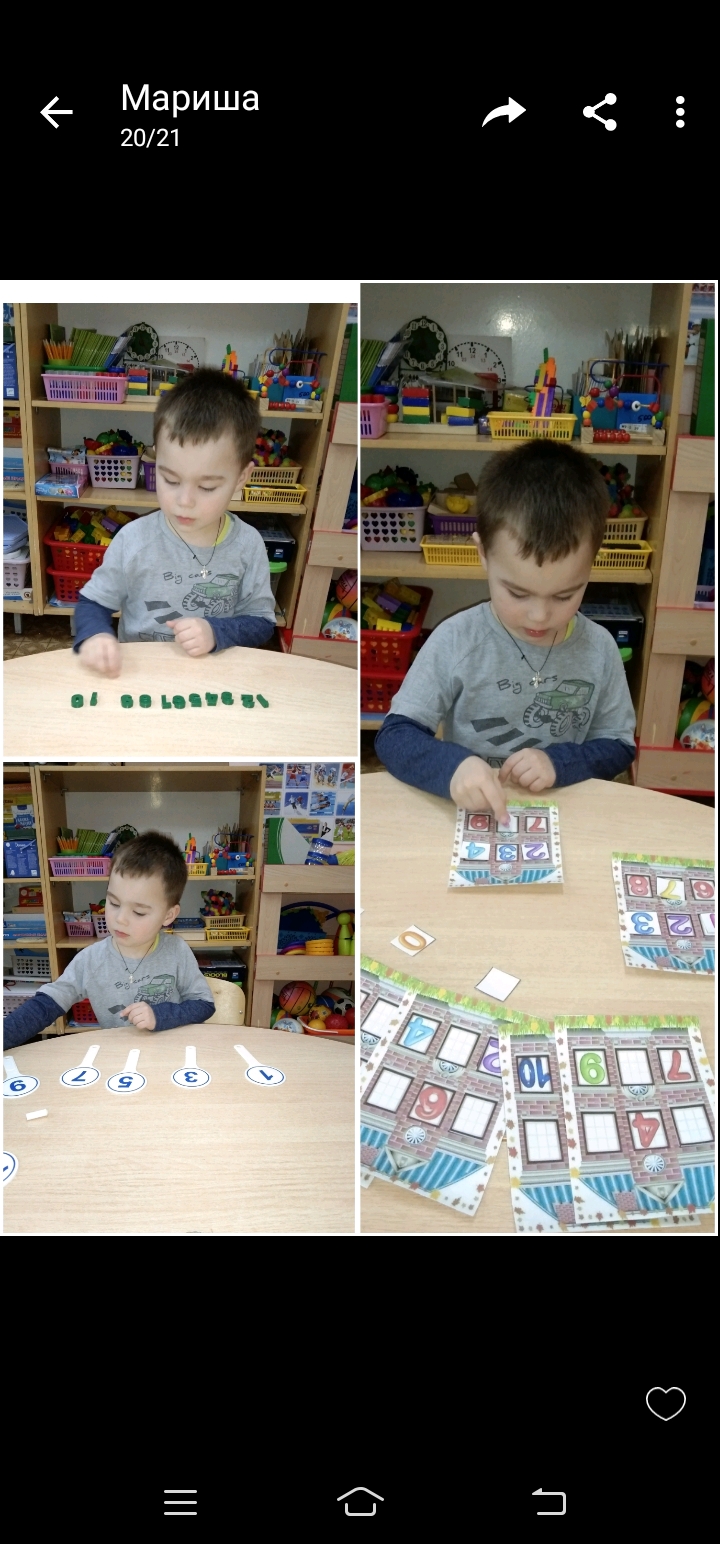 